Year 7 juncture — The ArtsYear 7 juncture — The ArtsYear 7 juncture — The ArtsYear 7 juncture — The ArtsThe Arts — Assessable elementsYear 7 juncture — HPEYear 7 juncture — HPEYear 7 juncture — HPEHPE — Assessable elementsYear 7 juncture — SOSEYear 7 juncture — SOSEYear 7 juncture — SOSEYear 7 juncture — SOSESOSE — Assessable elementsYear 7 juncture — TechnologyYear 7 juncture — TechnologyTechnology — Assessable elementsICT Cross-curriculum prioritiesICT Cross-curriculum prioritiesICT Cross-curriculum prioritiesICT Cross-curriculum prioritiesYear 7 juncturePlanning and auditing templateAll key learning areas About this templateThis resource is intended to help you plan teaching, learning and assessment of the Essential Learnings across the curriculum. It can be used to:audit existing unitsplan new units of work.The template provides a record of your units of work and their specific teaching, learning and assessment of: Ways of working Knowledge and understandings (conceptual statements only)Assessable elements.Using the form featuresThis template is a protected MS Word form document — it allows you to enter unit titles in the shaded areas and check and uncheck boxes by clicking on them. To make any other changes to the template, turn off the MS Word protection feature:Open the document in MS Word.Display the Forms toolbar: from the top menu, select View > Toolbars > Forms.On the Forms toolbar, click on the Protect forms icon (padlock).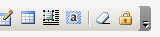 Reactivate protection by clicking on padlock when needed.Five processes that guide planning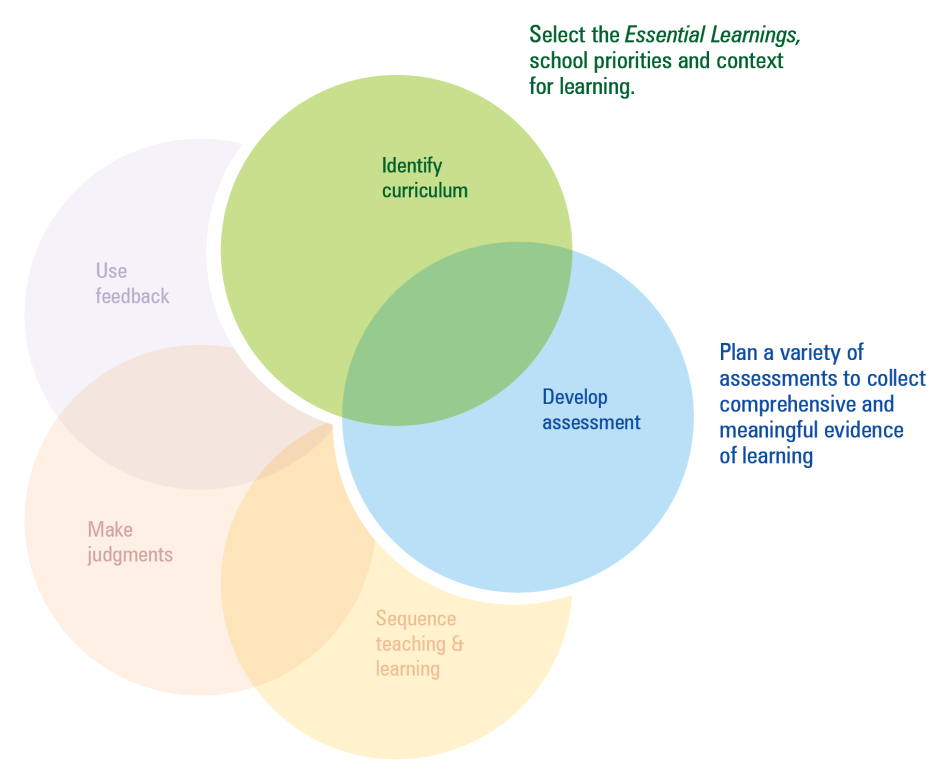 This template can be used to identify curriculum and develop assessment.Additional planning and auditing resourcesAPEL is a QSA developed software application to help teachers audit their curriculum and plan units of work using the Essential Learnings. Available from the QSA website <www.qsa.qld.edu.au>.Ways of workingWays of workingUnits of workUnits of workUnits of workUnits of workUnits of workUnits of workUnits of workUnits of workUnits of workUnits of workUnits of workUnits of workUnits of workUnits of workUnits of workUnits of workWays of workingWays of workingYear 6Year 6Year 6Year 6Year 6Year 6Year 6Year 6Year 7Year 7Year 7Year 7Year 7Year 7Year 7Year 7Ways of workingWays of workingSemester 1Semester 1Semester 1Semester 1Semester 2Semester 2Semester 2Semester 2Semester 1Semester 1Semester 1Semester 1Semester 2Semester 2Semester 2Semester 2Key:		Teaching and learning		AssessmentUnit titleStudents are able to:Unit titleselect and develop ideas for arts works, considering different audiences and different purposes, using arts elements and languagesselect and develop ideas for arts works, considering different audiences and different purposes, using arts elements and languagescreate and shape arts works by modifying arts elements to express purpose and to include influences from their own and others cultures and timescreate and shape arts works by modifying arts elements to express purpose and to include influences from their own and others cultures and timesmodify and polish arts works, using interpretative and technical skillsmodify and polish arts works, using interpretative and technical skillspresent arts works to informal and formal audiences for intended purposes, using arts techniques, skills and processespresent arts works to informal and formal audiences for intended purposes, using arts techniques, skills and processesidentify, apply and justify safe practicesidentify, apply and justify safe practicesrespond by analysing and evaluating arts works in social, cultural, historical and spiritual contexts, using arts elements and languagesrespond by analysing and evaluating arts works in social, cultural, historical and spiritual contexts, using arts elements and languagesreflect on learning to apply new understandings and identify future applications.reflect on learning to apply new understandings and identify future applications.Knowledge and understandingKnowledge and understandingUnits of workUnits of workUnits of workUnits of workUnits of workUnits of workUnits of workUnits of workUnits of workUnits of workUnits of workUnits of workUnits of workUnits of workUnits of workUnits of workUnits of workUnits of workUnits of workUnits of workKnowledge and understandingKnowledge and understandingYear 6Year 6Year 6Year 6Year 6Year 6Year 6Year 6Year 6Year 6Year 7Year 7Year 7Year 7Year 7Year 7Year 7Year 7Year 7Year 7Knowledge and understandingKnowledge and understandingSemester 1Semester 1Semester 1Semester 1Semester 2Semester 2Semester 2Semester 2Semester 2Semester 2Semester 1Semester 1Semester 1Semester 1Semester 1Semester 2Semester 2Semester 2Semester 2Semester 2Key:		Teaching and learning		AssessmentUnit titleUnit titleDance: Dance involves using the human body to express ideas, considering different audiences and intended purposes, 
by modifying dance elements in  movement sequences.Dance: Dance involves using the human body to express ideas, considering different audiences and intended purposes, 
by modifying dance elements in  movement sequences.Dance: Dance involves using the human body to express ideas, considering different audiences and intended purposes, 
by modifying dance elements in  movement sequences.Dance: Dance involves using the human body to express ideas, considering different audiences and intended purposes, 
by modifying dance elements in  movement sequences.Dance: Dance involves using the human body to express ideas, considering different audiences and intended purposes, 
by modifying dance elements in  movement sequences.Dance: Dance involves using the human body to express ideas, considering different audiences and intended purposes, 
by modifying dance elements in  movement sequences.Dance: Dance involves using the human body to express ideas, considering different audiences and intended purposes, 
by modifying dance elements in  movement sequences.Dance: Dance involves using the human body to express ideas, considering different audiences and intended purposes, 
by modifying dance elements in  movement sequences.Dance: Dance involves using the human body to express ideas, considering different audiences and intended purposes, 
by modifying dance elements in  movement sequences.Dance: Dance involves using the human body to express ideas, considering different audiences and intended purposes, 
by modifying dance elements in  movement sequences.Dance: Dance involves using the human body to express ideas, considering different audiences and intended purposes, 
by modifying dance elements in  movement sequences.Dance: Dance involves using the human body to express ideas, considering different audiences and intended purposes, 
by modifying dance elements in  movement sequences.Dance: Dance involves using the human body to express ideas, considering different audiences and intended purposes, 
by modifying dance elements in  movement sequences.Dance: Dance involves using the human body to express ideas, considering different audiences and intended purposes, 
by modifying dance elements in  movement sequences.Dance: Dance involves using the human body to express ideas, considering different audiences and intended purposes, 
by modifying dance elements in  movement sequences.Dance: Dance involves using the human body to express ideas, considering different audiences and intended purposes, 
by modifying dance elements in  movement sequences.Dance: Dance involves using the human body to express ideas, considering different audiences and intended purposes, 
by modifying dance elements in  movement sequences.Dance: Dance involves using the human body to express ideas, considering different audiences and intended purposes, 
by modifying dance elements in  movement sequences.Dance: Dance involves using the human body to express ideas, considering different audiences and intended purposes, 
by modifying dance elements in  movement sequences.Dance: Dance involves using the human body to express ideas, considering different audiences and intended purposes, 
by modifying dance elements in  movement sequences.Dance: Dance involves using the human body to express ideas, considering different audiences and intended purposes, 
by modifying dance elements in  movement sequences.Dance: Dance involves using the human body to express ideas, considering different audiences and intended purposes, 
by modifying dance elements in  movement sequences.Combinations of locomotor and non-locomotor movements are used to create actions for movement sequences.Combinations of locomotor and non-locomotor movements are used to create actions for movement sequences.Directional focus is used to draw attention in space in movement sequences.Directional focus is used to draw attention in space in movement sequences.Combinations of simple and compound time signatures are used to modify timing of movements in sequences.Combinations of simple and compound time signatures are used to modify timing of movements in sequences.Suspending and vibrating movement qualities are used to modify energy.Suspending and vibrating movement qualities are used to modify energy.Structuring devices, including transitions, motifs and improvisation forms, are used to organise movement sequences.Structuring devices, including transitions, motifs and improvisation forms, are used to organise movement sequences.Drama: Drama involves modifying dramatic elements and conventions to express ideas, considering intended audiences 
and intended purposes, through dramatic action based on real or imagined events.Drama: Drama involves modifying dramatic elements and conventions to express ideas, considering intended audiences 
and intended purposes, through dramatic action based on real or imagined events.Drama: Drama involves modifying dramatic elements and conventions to express ideas, considering intended audiences 
and intended purposes, through dramatic action based on real or imagined events.Drama: Drama involves modifying dramatic elements and conventions to express ideas, considering intended audiences 
and intended purposes, through dramatic action based on real or imagined events.Drama: Drama involves modifying dramatic elements and conventions to express ideas, considering intended audiences 
and intended purposes, through dramatic action based on real or imagined events.Drama: Drama involves modifying dramatic elements and conventions to express ideas, considering intended audiences 
and intended purposes, through dramatic action based on real or imagined events.Drama: Drama involves modifying dramatic elements and conventions to express ideas, considering intended audiences 
and intended purposes, through dramatic action based on real or imagined events.Drama: Drama involves modifying dramatic elements and conventions to express ideas, considering intended audiences 
and intended purposes, through dramatic action based on real or imagined events.Drama: Drama involves modifying dramatic elements and conventions to express ideas, considering intended audiences 
and intended purposes, through dramatic action based on real or imagined events.Drama: Drama involves modifying dramatic elements and conventions to express ideas, considering intended audiences 
and intended purposes, through dramatic action based on real or imagined events.Drama: Drama involves modifying dramatic elements and conventions to express ideas, considering intended audiences 
and intended purposes, through dramatic action based on real or imagined events.Drama: Drama involves modifying dramatic elements and conventions to express ideas, considering intended audiences 
and intended purposes, through dramatic action based on real or imagined events.Drama: Drama involves modifying dramatic elements and conventions to express ideas, considering intended audiences 
and intended purposes, through dramatic action based on real or imagined events.Drama: Drama involves modifying dramatic elements and conventions to express ideas, considering intended audiences 
and intended purposes, through dramatic action based on real or imagined events.Drama: Drama involves modifying dramatic elements and conventions to express ideas, considering intended audiences 
and intended purposes, through dramatic action based on real or imagined events.Drama: Drama involves modifying dramatic elements and conventions to express ideas, considering intended audiences 
and intended purposes, through dramatic action based on real or imagined events.Drama: Drama involves modifying dramatic elements and conventions to express ideas, considering intended audiences 
and intended purposes, through dramatic action based on real or imagined events.Drama: Drama involves modifying dramatic elements and conventions to express ideas, considering intended audiences 
and intended purposes, through dramatic action based on real or imagined events.Drama: Drama involves modifying dramatic elements and conventions to express ideas, considering intended audiences 
and intended purposes, through dramatic action based on real or imagined events.Drama: Drama involves modifying dramatic elements and conventions to express ideas, considering intended audiences 
and intended purposes, through dramatic action based on real or imagined events.Drama: Drama involves modifying dramatic elements and conventions to express ideas, considering intended audiences 
and intended purposes, through dramatic action based on real or imagined events.Drama: Drama involves modifying dramatic elements and conventions to express ideas, considering intended audiences 
and intended purposes, through dramatic action based on real or imagined events.Roles and characters can be presented from different perspectives and in different situations, using variations in voice, movement and focusRoles and characters can be presented from different perspectives and in different situations, using variations in voice, movement and focusPurpose and context are considered when modifying mood, time frames, language, place and space, and are used to express ideas.Purpose and context are considered when modifying mood, time frames, language, place and space, and are used to express ideas.Dramatic action is interpreted, prepared and shaped through scenarios and scripts.Dramatic action is interpreted, prepared and shaped through scenarios and scripts.Knowledge and understandingKnowledge and understandingUnits of workUnits of workUnits of workUnits of workUnits of workUnits of workUnits of workUnits of workUnits of workUnits of workUnits of workUnits of workUnits of workUnits of workUnits of workUnits of workUnits of workUnits of workUnits of workUnits of workKnowledge and understandingKnowledge and understandingYear 6Year 6Year 6Year 6Year 6Year 6Year 6Year 6Year 6Year 6Year 7Year 7Year 7Year 7Year 7Year 7Year 7Year 7Year 7Year 7Knowledge and understandingKnowledge and understandingSemester 1Semester 1Semester 1Semester 1Semester 2Semester 2Semester 2Semester 2Semester 2Semester 2Semester 1Semester 1Semester 1Semester 1Semester 1Semester 2Semester 2Semester 2Semester 2Semester 2Key:		Teaching and learning		AssessmentUnit titleUnit titleMedia: Media involves constructing meaning, considering intended audiences and intended purposes, by modifying 
media languages and technologies to create representations.Media: Media involves constructing meaning, considering intended audiences and intended purposes, by modifying 
media languages and technologies to create representations.Media: Media involves constructing meaning, considering intended audiences and intended purposes, by modifying 
media languages and technologies to create representations.Media: Media involves constructing meaning, considering intended audiences and intended purposes, by modifying 
media languages and technologies to create representations.Media: Media involves constructing meaning, considering intended audiences and intended purposes, by modifying 
media languages and technologies to create representations.Media: Media involves constructing meaning, considering intended audiences and intended purposes, by modifying 
media languages and technologies to create representations.Media: Media involves constructing meaning, considering intended audiences and intended purposes, by modifying 
media languages and technologies to create representations.Media: Media involves constructing meaning, considering intended audiences and intended purposes, by modifying 
media languages and technologies to create representations.Media: Media involves constructing meaning, considering intended audiences and intended purposes, by modifying 
media languages and technologies to create representations.Media: Media involves constructing meaning, considering intended audiences and intended purposes, by modifying 
media languages and technologies to create representations.Media: Media involves constructing meaning, considering intended audiences and intended purposes, by modifying 
media languages and technologies to create representations.Media: Media involves constructing meaning, considering intended audiences and intended purposes, by modifying 
media languages and technologies to create representations.Media: Media involves constructing meaning, considering intended audiences and intended purposes, by modifying 
media languages and technologies to create representations.Media: Media involves constructing meaning, considering intended audiences and intended purposes, by modifying 
media languages and technologies to create representations.Media: Media involves constructing meaning, considering intended audiences and intended purposes, by modifying 
media languages and technologies to create representations.Media: Media involves constructing meaning, considering intended audiences and intended purposes, by modifying 
media languages and technologies to create representations.Media: Media involves constructing meaning, considering intended audiences and intended purposes, by modifying 
media languages and technologies to create representations.Media: Media involves constructing meaning, considering intended audiences and intended purposes, by modifying 
media languages and technologies to create representations.Media: Media involves constructing meaning, considering intended audiences and intended purposes, by modifying 
media languages and technologies to create representations.Media: Media involves constructing meaning, considering intended audiences and intended purposes, by modifying 
media languages and technologies to create representations.Media: Media involves constructing meaning, considering intended audiences and intended purposes, by modifying 
media languages and technologies to create representations.Media: Media involves constructing meaning, considering intended audiences and intended purposes, by modifying 
media languages and technologies to create representations.Still and moving images, sounds and words are applied and modified, using genre conventions, to construct media texts.Still and moving images, sounds and words are applied and modified, using genre conventions, to construct media texts.Media techniques and practices, including editing and publishing, are used to create media texts.Media techniques and practices, including editing and publishing, are used to create media texts.Representations in media texts have specific purposes and are modified to maximise audience impact.Representations in media texts have specific purposes and are modified to maximise audience impact.Music: Music involves singing, playing instruments, listening, moving, improvising and composing by modifying 
the music elements to express ideas, considering intended audiences and intended purposes, through sound.Music: Music involves singing, playing instruments, listening, moving, improvising and composing by modifying 
the music elements to express ideas, considering intended audiences and intended purposes, through sound.Music: Music involves singing, playing instruments, listening, moving, improvising and composing by modifying 
the music elements to express ideas, considering intended audiences and intended purposes, through sound.Music: Music involves singing, playing instruments, listening, moving, improvising and composing by modifying 
the music elements to express ideas, considering intended audiences and intended purposes, through sound.Music: Music involves singing, playing instruments, listening, moving, improvising and composing by modifying 
the music elements to express ideas, considering intended audiences and intended purposes, through sound.Music: Music involves singing, playing instruments, listening, moving, improvising and composing by modifying 
the music elements to express ideas, considering intended audiences and intended purposes, through sound.Music: Music involves singing, playing instruments, listening, moving, improvising and composing by modifying 
the music elements to express ideas, considering intended audiences and intended purposes, through sound.Music: Music involves singing, playing instruments, listening, moving, improvising and composing by modifying 
the music elements to express ideas, considering intended audiences and intended purposes, through sound.Music: Music involves singing, playing instruments, listening, moving, improvising and composing by modifying 
the music elements to express ideas, considering intended audiences and intended purposes, through sound.Music: Music involves singing, playing instruments, listening, moving, improvising and composing by modifying 
the music elements to express ideas, considering intended audiences and intended purposes, through sound.Music: Music involves singing, playing instruments, listening, moving, improvising and composing by modifying 
the music elements to express ideas, considering intended audiences and intended purposes, through sound.Music: Music involves singing, playing instruments, listening, moving, improvising and composing by modifying 
the music elements to express ideas, considering intended audiences and intended purposes, through sound.Music: Music involves singing, playing instruments, listening, moving, improvising and composing by modifying 
the music elements to express ideas, considering intended audiences and intended purposes, through sound.Music: Music involves singing, playing instruments, listening, moving, improvising and composing by modifying 
the music elements to express ideas, considering intended audiences and intended purposes, through sound.Music: Music involves singing, playing instruments, listening, moving, improvising and composing by modifying 
the music elements to express ideas, considering intended audiences and intended purposes, through sound.Music: Music involves singing, playing instruments, listening, moving, improvising and composing by modifying 
the music elements to express ideas, considering intended audiences and intended purposes, through sound.Music: Music involves singing, playing instruments, listening, moving, improvising and composing by modifying 
the music elements to express ideas, considering intended audiences and intended purposes, through sound.Music: Music involves singing, playing instruments, listening, moving, improvising and composing by modifying 
the music elements to express ideas, considering intended audiences and intended purposes, through sound.Music: Music involves singing, playing instruments, listening, moving, improvising and composing by modifying 
the music elements to express ideas, considering intended audiences and intended purposes, through sound.Music: Music involves singing, playing instruments, listening, moving, improvising and composing by modifying 
the music elements to express ideas, considering intended audiences and intended purposes, through sound.Music: Music involves singing, playing instruments, listening, moving, improvising and composing by modifying 
the music elements to express ideas, considering intended audiences and intended purposes, through sound.Music: Music involves singing, playing instruments, listening, moving, improvising and composing by modifying 
the music elements to express ideas, considering intended audiences and intended purposes, through sound.Duration, beat, time values and metre are used to create rhythm.Duration, beat, time values and metre are used to create rhythm.Pitch and intervals are used to create melody.Pitch and intervals are used to create melody.Tonalities and harmonies are used to organise music in vertical arrangements.Tonalities and harmonies are used to organise music in vertical arrangements.Contemporary and traditional musical forms are used to structure music.Contemporary and traditional musical forms are used to structure music.Vocal, instrumental and electronic sound sources have characteristic sound qualities (tone colour).Vocal, instrumental and electronic sound sources have characteristic sound qualities (tone colour).Relative softness and loudness and emphasis of sounds are used to change dynamic levels and expression of music.Relative softness and loudness and emphasis of sounds are used to change dynamic levels and expression of music.Knowledge and understandingKnowledge and understandingUnits of workUnits of workUnits of workUnits of workUnits of workUnits of workUnits of workUnits of workUnits of workUnits of workUnits of workUnits of workUnits of workUnits of workUnits of workUnits of workKnowledge and understandingKnowledge and understandingYear 6Year 6Year 6Year 6Year 6Year 6Year 6Year 6Year 7Year 7Year 7Year 7Year 7Year 7Year 7Year 7Knowledge and understandingKnowledge and understandingSemester 1Semester 1Semester 1Semester 1Semester 2Semester 2Semester 2Semester 2Semester 1Semester 1Semester 1Semester 1Semester 2Semester 2Semester 2Semester 2Key:		Teaching and learning		AssessmentUnit titleUnit titleVisual Art: Visual Art involves selecting visual arts elements, concepts, processes and forms (both 2D and 3D) to express 
ideas, considering different audiences and different purposes, through images and objects.Visual Art: Visual Art involves selecting visual arts elements, concepts, processes and forms (both 2D and 3D) to express 
ideas, considering different audiences and different purposes, through images and objects.Visual Art: Visual Art involves selecting visual arts elements, concepts, processes and forms (both 2D and 3D) to express 
ideas, considering different audiences and different purposes, through images and objects.Visual Art: Visual Art involves selecting visual arts elements, concepts, processes and forms (both 2D and 3D) to express 
ideas, considering different audiences and different purposes, through images and objects.Visual Art: Visual Art involves selecting visual arts elements, concepts, processes and forms (both 2D and 3D) to express 
ideas, considering different audiences and different purposes, through images and objects.Visual Art: Visual Art involves selecting visual arts elements, concepts, processes and forms (both 2D and 3D) to express 
ideas, considering different audiences and different purposes, through images and objects.Visual Art: Visual Art involves selecting visual arts elements, concepts, processes and forms (both 2D and 3D) to express 
ideas, considering different audiences and different purposes, through images and objects.Visual Art: Visual Art involves selecting visual arts elements, concepts, processes and forms (both 2D and 3D) to express 
ideas, considering different audiences and different purposes, through images and objects.Visual Art: Visual Art involves selecting visual arts elements, concepts, processes and forms (both 2D and 3D) to express 
ideas, considering different audiences and different purposes, through images and objects.Visual Art: Visual Art involves selecting visual arts elements, concepts, processes and forms (both 2D and 3D) to express 
ideas, considering different audiences and different purposes, through images and objects.Visual Art: Visual Art involves selecting visual arts elements, concepts, processes and forms (both 2D and 3D) to express 
ideas, considering different audiences and different purposes, through images and objects.Visual Art: Visual Art involves selecting visual arts elements, concepts, processes and forms (both 2D and 3D) to express 
ideas, considering different audiences and different purposes, through images and objects.Visual Art: Visual Art involves selecting visual arts elements, concepts, processes and forms (both 2D and 3D) to express 
ideas, considering different audiences and different purposes, through images and objects.Visual Art: Visual Art involves selecting visual arts elements, concepts, processes and forms (both 2D and 3D) to express 
ideas, considering different audiences and different purposes, through images and objects.Visual Art: Visual Art involves selecting visual arts elements, concepts, processes and forms (both 2D and 3D) to express 
ideas, considering different audiences and different purposes, through images and objects.Visual Art: Visual Art involves selecting visual arts elements, concepts, processes and forms (both 2D and 3D) to express 
ideas, considering different audiences and different purposes, through images and objects.Visual Art: Visual Art involves selecting visual arts elements, concepts, processes and forms (both 2D and 3D) to express 
ideas, considering different audiences and different purposes, through images and objects.Visual Art: Visual Art involves selecting visual arts elements, concepts, processes and forms (both 2D and 3D) to express 
ideas, considering different audiences and different purposes, through images and objects.Blended, controlled and symbolic colour is used to create depth, representation and symbolism.Blended, controlled and symbolic colour is used to create depth, representation and symbolism.Descriptive and emotive lines are used to create abstraction, proportion and symbolism.Descriptive and emotive lines are used to create abstraction, proportion and symbolism.Negative space and positive shape are used to create abstraction, non-representation and proportion.Negative space and positive shape are used to create abstraction, non-representation and proportion.Actual, invented and simulated textures are used to create depth, representation and non-representation.Actual, invented and simulated textures are used to create depth, representation and non-representation.Units of workUnits of workUnits of workUnits of workUnits of workUnits of workUnits of workUnits of workUnits of workUnits of workUnits of workUnits of workUnits of workUnits of workUnits of workUnits of workYear 6Year 6Year 6Year 6Year 6Year 6Year 6Year 6Year 7Year 7Year 7Year 7Year 7Year 7Year 7Year 7Semester 1Semester 1Semester 1Semester 1Semester 2Semester 2Semester 2Semester 2Semester 1Semester 1Semester 1Semester 1Semester 2Semester 2Semester 2Semester 2Assessable elementsUnit titleStudents demonstrate evidence of their learning over time in relation to the following assessable elements:Unit titleKnowledge and understandingKnowledge and understandingCreatingCreatingPresentingPresentingRespondingRespondingReflectingReflectingWays of workingWays of workingUnits of workUnits of workUnits of workUnits of workUnits of workUnits of workUnits of workUnits of workUnits of workUnits of workUnits of workUnits of workUnits of workUnits of workUnits of workUnits of workWays of workingWays of workingYear 6Year 6Year 6Year 6Year 6Year 6Year 6Year 6Year 7Year 7Year 7Year 7Year 7Year 7Year 7Year 7Ways of workingWays of workingSemester 1Semester 1Semester 1Semester 1Semester 2Semester 2Semester 2Semester 2Semester 1Semester 1Semester 1Semester 1Semester 2Semester 2Semester 2Semester 2Key:		Teaching and learning		AssessmentUnit titleStudents are able to:Unit titleidentify issues and plan investigations and activitiesidentify issues and plan investigations and activitiescollect, analyse and evaluate information and evidencecollect, analyse and evaluate information and evidencedraw conclusions and make decisions supported by information and evidencedraw conclusions and make decisions supported by information and evidencepropose, justify, implement and monitor plans or actions to promote health and wellbeing, movement capacities and personal developmentpropose, justify, implement and monitor plans or actions to promote health and wellbeing, movement capacities and personal developmentapply movement concepts and make purposeful refinements to movement skillsapply movement concepts and make purposeful refinements to movement skillscreate and perform movement sequences through modifying and combining movement skills and applying movement conceptscreate and perform movement sequences through modifying and combining movement skills and applying movement conceptsidentify risks and justify and apply safe practicesidentify risks and justify and apply safe practicesselect and demonstrate appropriate personal development skills and strategies in team and group situationsselect and demonstrate appropriate personal development skills and strategies in team and group situationsreflect on and identify the impact of diverse influences on health and well being, movement capacities and personal development, including the best use of positive influencesreflect on and identify the impact of diverse influences on health and well being, movement capacities and personal development, including the best use of positive influencesreflect on learning, apply new understandings and identify future applications.reflect on learning, apply new understandings and identify future applications.Knowledge and understandingKnowledge and understandingUnits of workUnits of workUnits of workUnits of workUnits of workUnits of workUnits of workUnits of workUnits of workUnits of workUnits of workUnits of workUnits of workUnits of workUnits of workUnits of workKnowledge and understandingKnowledge and understandingYear 6Year 6Year 6Year 6Year 6Year 6Year 6Year 6Year 7Year 7Year 7Year 7Year 7Year 7Year 7Year 7Knowledge and understandingKnowledge and understandingSemester 1Semester 1Semester 1Semester 1Semester 2Semester 2Semester 2Semester 2Semester 1Semester 1Semester 1Semester 1Semester 2Semester 2Semester 2Semester 2Key:		Teaching and learning		AssessmentUnit titleUnit titleHealth: Health is multidimensional and influenced by individual and group actions and environments.Health: Health is multidimensional and influenced by individual and group actions and environments.Health: Health is multidimensional and influenced by individual and group actions and environments.Health: Health is multidimensional and influenced by individual and group actions and environments.Health: Health is multidimensional and influenced by individual and group actions and environments.Health: Health is multidimensional and influenced by individual and group actions and environments.Health: Health is multidimensional and influenced by individual and group actions and environments.Health: Health is multidimensional and influenced by individual and group actions and environments.Health: Health is multidimensional and influenced by individual and group actions and environments.Health: Health is multidimensional and influenced by individual and group actions and environments.Health: Health is multidimensional and influenced by individual and group actions and environments.Health: Health is multidimensional and influenced by individual and group actions and environments.Health: Health is multidimensional and influenced by individual and group actions and environments.Health: Health is multidimensional and influenced by individual and group actions and environments.Health: Health is multidimensional and influenced by individual and group actions and environments.Health: Health is multidimensional and influenced by individual and group actions and environments.Health: Health is multidimensional and influenced by individual and group actions and environments.Health: Health is multidimensional and influenced by individual and group actions and environments.Health includes physical, social, emotional, cognitive and spiritual (relating to beliefs) dimensions, which are interrelated.  Health includes physical, social, emotional, cognitive and spiritual (relating to beliefs) dimensions, which are interrelated.  Family, peers and the media influence health behaviours.Family, peers and the media influence health behaviours.Individual, groups and communities act on the advice in health promotion campaigns to promote health and wellbeing, including safety, and contribute to management of health risks.  Individual, groups and communities act on the advice in health promotion campaigns to promote health and wellbeing, including safety, and contribute to management of health risks.  Food groups are rich in particular nutrients, and food intake can be adapted to meet changing needs during adolescence.Food groups are rich in particular nutrients, and food intake can be adapted to meet changing needs during adolescence.Physical activity: Fundamental and specialised movement skills, movement concepts, tactics and strategies are elements of physical activity.Physical activity: Fundamental and specialised movement skills, movement concepts, tactics and strategies are elements of physical activity.Physical activity: Fundamental and specialised movement skills, movement concepts, tactics and strategies are elements of physical activity.Physical activity: Fundamental and specialised movement skills, movement concepts, tactics and strategies are elements of physical activity.Physical activity: Fundamental and specialised movement skills, movement concepts, tactics and strategies are elements of physical activity.Physical activity: Fundamental and specialised movement skills, movement concepts, tactics and strategies are elements of physical activity.Physical activity: Fundamental and specialised movement skills, movement concepts, tactics and strategies are elements of physical activity.Physical activity: Fundamental and specialised movement skills, movement concepts, tactics and strategies are elements of physical activity.Physical activity: Fundamental and specialised movement skills, movement concepts, tactics and strategies are elements of physical activity.Physical activity: Fundamental and specialised movement skills, movement concepts, tactics and strategies are elements of physical activity.Physical activity: Fundamental and specialised movement skills, movement concepts, tactics and strategies are elements of physical activity.Physical activity: Fundamental and specialised movement skills, movement concepts, tactics and strategies are elements of physical activity.Physical activity: Fundamental and specialised movement skills, movement concepts, tactics and strategies are elements of physical activity.Physical activity: Fundamental and specialised movement skills, movement concepts, tactics and strategies are elements of physical activity.Physical activity: Fundamental and specialised movement skills, movement concepts, tactics and strategies are elements of physical activity.Physical activity: Fundamental and specialised movement skills, movement concepts, tactics and strategies are elements of physical activity.Physical activity: Fundamental and specialised movement skills, movement concepts, tactics and strategies are elements of physical activity.Physical activity: Fundamental and specialised movement skills, movement concepts, tactics and strategies are elements of physical activity.Modifying techniques and selectively applying movement concepts can enhance physical performance and increase enjoyment in physical activities.Modifying techniques and selectively applying movement concepts can enhance physical performance and increase enjoyment in physical activities.Refining teamwork, tactics and strategies in a variety of contexts improves movement capacities, and physical performance, and enhances participation in physical activity.Refining teamwork, tactics and strategies in a variety of contexts improves movement capacities, and physical performance, and enhances participation in physical activity.Regular participation in physical activity can enhance cardio-respiratory endurance, muscular strength and endurance, flexibility, and health and wellbeing.Regular participation in physical activity can enhance cardio-respiratory endurance, muscular strength and endurance, flexibility, and health and wellbeing.Knowledge and understandingKnowledge and understandingUnits of workUnits of workUnits of workUnits of workUnits of workUnits of workUnits of workUnits of workUnits of workUnits of workUnits of workUnits of workUnits of workUnits of workUnits of workUnits of workKnowledge and understandingKnowledge and understandingYear 6Year 6Year 6Year 6Year 6Year 6Year 6Year 6Year 7Year 7Year 7Year 7Year 7Year 7Year 7Year 7Knowledge and understandingKnowledge and understandingSemester 1Semester 1Semester 1Semester 1Semester 2Semester 2Semester 2Semester 2Semester 1Semester 1Semester 1Semester 1Semester 2Semester 2Semester 2Semester 2Key:		Teaching and learning		AssessmentUnit titleUnit titlePersonal development: Beliefs, behaviours and social and environmental factors influence relationships and self-management and shape personal development.Personal development: Beliefs, behaviours and social and environmental factors influence relationships and self-management and shape personal development.Personal development: Beliefs, behaviours and social and environmental factors influence relationships and self-management and shape personal development.Personal development: Beliefs, behaviours and social and environmental factors influence relationships and self-management and shape personal development.Personal development: Beliefs, behaviours and social and environmental factors influence relationships and self-management and shape personal development.Personal development: Beliefs, behaviours and social and environmental factors influence relationships and self-management and shape personal development.Personal development: Beliefs, behaviours and social and environmental factors influence relationships and self-management and shape personal development.Personal development: Beliefs, behaviours and social and environmental factors influence relationships and self-management and shape personal development.Personal development: Beliefs, behaviours and social and environmental factors influence relationships and self-management and shape personal development.Personal development: Beliefs, behaviours and social and environmental factors influence relationships and self-management and shape personal development.Personal development: Beliefs, behaviours and social and environmental factors influence relationships and self-management and shape personal development.Personal development: Beliefs, behaviours and social and environmental factors influence relationships and self-management and shape personal development.Personal development: Beliefs, behaviours and social and environmental factors influence relationships and self-management and shape personal development.Personal development: Beliefs, behaviours and social and environmental factors influence relationships and self-management and shape personal development.Personal development: Beliefs, behaviours and social and environmental factors influence relationships and self-management and shape personal development.Personal development: Beliefs, behaviours and social and environmental factors influence relationships and self-management and shape personal development.Personal development: Beliefs, behaviours and social and environmental factors influence relationships and self-management and shape personal development.Personal development: Beliefs, behaviours and social and environmental factors influence relationships and self-management and shape personal development.Identity and self-image are influenced by environmental factors, including the media, and social expectations of age, gender and culture.Identity and self-image are influenced by environmental factors, including the media, and social expectations of age, gender and culture.Assuming roles and responsibilities, experiencing leadership opportunities, respecting cultural protocols and differences and working well with others, develops positive identity and self-esteem.Assuming roles and responsibilities, experiencing leadership opportunities, respecting cultural protocols and differences and working well with others, develops positive identity and self-esteem.Life events and transitions can be dealt with through meaning-making, resilience strategies, and use of personal and community resources.Life events and transitions can be dealt with through meaning-making, resilience strategies, and use of personal and community resources.Units of workUnits of workUnits of workUnits of workUnits of workUnits of workUnits of workUnits of workUnits of workUnits of workUnits of workUnits of workUnits of workUnits of workUnits of workUnits of workYear 6Year 6Year 6Year 6Year 6Year 6Year 6Year 6Year 7Year 7Year 7Year 7Year 7Year 7Year 7Year 7Semester 1Semester 1Semester 1Semester 1Semester 2Semester 2Semester 2Semester 2Semester 1Semester 1Semester 1Semester 1Semester 2Semester 2Semester 2Semester 2Assessable elementsUnit titleStudents demonstrate evidence of their learning over time in relation to the following assessable elements:Unit titleKnowledge and understandingKnowledge and understandingInvestigatingInvestigatingPlanningPlanningImplementing and applyingImplementing and applyingReflectingReflectingWays of workingWays of workingUnits of workUnits of workUnits of workUnits of workUnits of workUnits of workUnits of workUnits of workUnits of workUnits of workUnits of workUnits of workUnits of workUnits of workUnits of workUnits of workWays of workingWays of workingYear 6Year 6Year 6Year 6Year 6Year 6Year 6Year 6Year 7Year 7Year 7Year 7Year 7Year 7Year 7Year 7Ways of workingWays of workingSemester 1Semester 1Semester 1Semester 1Semester 2Semester 2Semester 2Semester 2Semester 1Semester 1Semester 1Semester 1Semester 2Semester 2Semester 2Semester 2Key:		Teaching and learning		AssessmentUnit titleStudents are able to:Unit titleidentify issues and use common and own focus questionsidentify issues and use common and own focus questionsplan investigations using inquiry modelsplan investigations using inquiry modelscollect and organise information and evidence from primary and secondary sourcescollect and organise information and evidence from primary and secondary sourcesevaluate sources of information and evidence for relevance, reliability, origins and perspectiveevaluate sources of information and evidence for relevance, reliability, origins and perspectivedraw conclusions and make decisions based on information and evidence by identifying patterns and connectionsdraw conclusions and make decisions based on information and evidence by identifying patterns and connectionscommunicate descriptions, decisions and conclusions, using different text types for specific purposes and the conventions of research-based textscommunicate descriptions, decisions and conclusions, using different text types for specific purposes and the conventions of research-based textsrespond to investigation findings and conclusions by planning and implementing actionsrespond to investigation findings and conclusions by planning and implementing actionsapply strategies to contribute effectively to representative groups and to participate in civic activitiesapply strategies to contribute effectively to representative groups and to participate in civic activitiesreflect on and identify different perspectives, and recognise and clarify beliefs and values relating to social justice, the democratic process, sustainability and peacereflect on and identify different perspectives, and recognise and clarify beliefs and values relating to social justice, the democratic process, sustainability and peacereflect on learning, apply new understandings and identify future applications.reflect on learning, apply new understandings and identify future applications.Knowledge and understandingKnowledge and understandingUnits of workUnits of workUnits of workUnits of workUnits of workUnits of workUnits of workUnits of workUnits of workUnits of workUnits of workUnits of workUnits of workUnits of workUnits of workUnits of workKnowledge and understandingKnowledge and understandingYear 6Year 6Year 6Year 6Year 6Year 6Year 6Year 6Year 7Year 7Year 7Year 7Year 7Year 7Year 7Year 7Knowledge and understandingKnowledge and understandingSemester 1Semester 1Semester 1Semester 1Semester 2Semester 2Semester 2Semester 2Semester 1Semester 1Semester 1Semester 1Semester 2Semester 2Semester 2Semester 2Key:		Teaching and learning		AssessmentUnit titleUnit titleTime, continuity and change: Changes and continuities are linked to particular events and the achievements 
of individuals and groups that attract different interpretations.Time, continuity and change: Changes and continuities are linked to particular events and the achievements 
of individuals and groups that attract different interpretations.Time, continuity and change: Changes and continuities are linked to particular events and the achievements 
of individuals and groups that attract different interpretations.Time, continuity and change: Changes and continuities are linked to particular events and the achievements 
of individuals and groups that attract different interpretations.Time, continuity and change: Changes and continuities are linked to particular events and the achievements 
of individuals and groups that attract different interpretations.Time, continuity and change: Changes and continuities are linked to particular events and the achievements 
of individuals and groups that attract different interpretations.Time, continuity and change: Changes and continuities are linked to particular events and the achievements 
of individuals and groups that attract different interpretations.Time, continuity and change: Changes and continuities are linked to particular events and the achievements 
of individuals and groups that attract different interpretations.Time, continuity and change: Changes and continuities are linked to particular events and the achievements 
of individuals and groups that attract different interpretations.Time, continuity and change: Changes and continuities are linked to particular events and the achievements 
of individuals and groups that attract different interpretations.Time, continuity and change: Changes and continuities are linked to particular events and the achievements 
of individuals and groups that attract different interpretations.Time, continuity and change: Changes and continuities are linked to particular events and the achievements 
of individuals and groups that attract different interpretations.Time, continuity and change: Changes and continuities are linked to particular events and the achievements 
of individuals and groups that attract different interpretations.Time, continuity and change: Changes and continuities are linked to particular events and the achievements 
of individuals and groups that attract different interpretations.Time, continuity and change: Changes and continuities are linked to particular events and the achievements 
of individuals and groups that attract different interpretations.Time, continuity and change: Changes and continuities are linked to particular events and the achievements 
of individuals and groups that attract different interpretations.Time, continuity and change: Changes and continuities are linked to particular events and the achievements 
of individuals and groups that attract different interpretations.Time, continuity and change: Changes and continuities are linked to particular events and the achievements 
of individuals and groups that attract different interpretations.Events from pre-colonisation to Federation, including Indigenous heritages, European colonisation, frontier conflicts, the development of the economy, and the Federation movement, have established the Australian nation and contributed to Australian identities.Events from pre-colonisation to Federation, including Indigenous heritages, European colonisation, frontier conflicts, the development of the economy, and the Federation movement, have established the Australian nation and contributed to Australian identities.Australia’s relationship with its Asian and Pacific neighbours is linked to events over a range of time periods, including events associated with  the “White Australia” policy, refugees and immigration, free-trade agreements and military alliances.Australia’s relationship with its Asian and Pacific neighbours is linked to events over a range of time periods, including events associated with  the “White Australia” policy, refugees and immigration, free-trade agreements and military alliances.National traditions, celebrations and commemorations have evolved to reflect public sentiment and the perspectives, values and interpretations of different groups.National traditions, celebrations and commemorations have evolved to reflect public sentiment and the perspectives, values and interpretations of different groups.Place and space: Environments are defined by physical characteristics and processes, and are connected 
to human activities and decisions about resource management.Place and space: Environments are defined by physical characteristics and processes, and are connected 
to human activities and decisions about resource management.Place and space: Environments are defined by physical characteristics and processes, and are connected 
to human activities and decisions about resource management.Place and space: Environments are defined by physical characteristics and processes, and are connected 
to human activities and decisions about resource management.Place and space: Environments are defined by physical characteristics and processes, and are connected 
to human activities and decisions about resource management.Place and space: Environments are defined by physical characteristics and processes, and are connected 
to human activities and decisions about resource management.Place and space: Environments are defined by physical characteristics and processes, and are connected 
to human activities and decisions about resource management.Place and space: Environments are defined by physical characteristics and processes, and are connected 
to human activities and decisions about resource management.Place and space: Environments are defined by physical characteristics and processes, and are connected 
to human activities and decisions about resource management.Place and space: Environments are defined by physical characteristics and processes, and are connected 
to human activities and decisions about resource management.Place and space: Environments are defined by physical characteristics and processes, and are connected 
to human activities and decisions about resource management.Place and space: Environments are defined by physical characteristics and processes, and are connected 
to human activities and decisions about resource management.Place and space: Environments are defined by physical characteristics and processes, and are connected 
to human activities and decisions about resource management.Place and space: Environments are defined by physical characteristics and processes, and are connected 
to human activities and decisions about resource management.Place and space: Environments are defined by physical characteristics and processes, and are connected 
to human activities and decisions about resource management.Place and space: Environments are defined by physical characteristics and processes, and are connected 
to human activities and decisions about resource management.Place and space: Environments are defined by physical characteristics and processes, and are connected 
to human activities and decisions about resource management.Place and space: Environments are defined by physical characteristics and processes, and are connected 
to human activities and decisions about resource management.Australian environments are defined by patterns of natural processes, by human activities and by the relationships between them, including climate and natural resource distribution, resource use, and settlement patterns.Australian environments are defined by patterns of natural processes, by human activities and by the relationships between them, including climate and natural resource distribution, resource use, and settlement patterns.Natural hazards are a result of natural processes, and human activity can affect the impacts of these occurrences.Natural hazards are a result of natural processes, and human activity can affect the impacts of these occurrences.Sustainability requires a balance between using, conserving and protecting environments, and involves decisions about how resources are used and managed.Sustainability requires a balance between using, conserving and protecting environments, and involves decisions about how resources are used and managed.Knowledge and understandingKnowledge and understandingUnits of workUnits of workUnits of workUnits of workUnits of workUnits of workUnits of workUnits of workUnits of workUnits of workUnits of workUnits of workUnits of workUnits of workUnits of workUnits of workKnowledge and understandingKnowledge and understandingYear 6Year 6Year 6Year 6Year 6Year 6Year 6Year 6Year 7Year 7Year 7Year 7Year 7Year 7Year 7Year 7Knowledge and understandingKnowledge and understandingSemester 1Semester 1Semester 1Semester 1Semester 2Semester 2Semester 2Semester 2Semester 1Semester 1Semester 1Semester 1Semester 2Semester 2Semester 2Semester 2Key:		Teaching and learning		AssessmentUnit titleUnit titlePlace and space: Environments are defined by physical characteristics and processes, and are connected 
to human activities and decisions about resource management.Place and space: Environments are defined by physical characteristics and processes, and are connected 
to human activities and decisions about resource management.Place and space: Environments are defined by physical characteristics and processes, and are connected 
to human activities and decisions about resource management.Place and space: Environments are defined by physical characteristics and processes, and are connected 
to human activities and decisions about resource management.Place and space: Environments are defined by physical characteristics and processes, and are connected 
to human activities and decisions about resource management.Place and space: Environments are defined by physical characteristics and processes, and are connected 
to human activities and decisions about resource management.Place and space: Environments are defined by physical characteristics and processes, and are connected 
to human activities and decisions about resource management.Place and space: Environments are defined by physical characteristics and processes, and are connected 
to human activities and decisions about resource management.Place and space: Environments are defined by physical characteristics and processes, and are connected 
to human activities and decisions about resource management.Place and space: Environments are defined by physical characteristics and processes, and are connected 
to human activities and decisions about resource management.Place and space: Environments are defined by physical characteristics and processes, and are connected 
to human activities and decisions about resource management.Place and space: Environments are defined by physical characteristics and processes, and are connected 
to human activities and decisions about resource management.Place and space: Environments are defined by physical characteristics and processes, and are connected 
to human activities and decisions about resource management.Place and space: Environments are defined by physical characteristics and processes, and are connected 
to human activities and decisions about resource management.Place and space: Environments are defined by physical characteristics and processes, and are connected 
to human activities and decisions about resource management.Place and space: Environments are defined by physical characteristics and processes, and are connected 
to human activities and decisions about resource management.Place and space: Environments are defined by physical characteristics and processes, and are connected 
to human activities and decisions about resource management.Place and space: Environments are defined by physical characteristics and processes, and are connected 
to human activities and decisions about resource management.Physical and human dimensions are used to define global environments.Physical and human dimensions are used to define global environments.Distribution maps, climate zone maps and weather maps have specific features to convey information, including latitude, longitude, eight compass points, scale and distance, a legend and shading and/or symbols.Distribution maps, climate zone maps and weather maps have specific features to convey information, including latitude, longitude, eight compass points, scale and distance, a legend and shading and/or symbols.Culture and identity: Cultures and identities consist of material and non-material elements and are affected by cross-cultural contacts.Culture and identity: Cultures and identities consist of material and non-material elements and are affected by cross-cultural contacts.Culture and identity: Cultures and identities consist of material and non-material elements and are affected by cross-cultural contacts.Culture and identity: Cultures and identities consist of material and non-material elements and are affected by cross-cultural contacts.Culture and identity: Cultures and identities consist of material and non-material elements and are affected by cross-cultural contacts.Culture and identity: Cultures and identities consist of material and non-material elements and are affected by cross-cultural contacts.Culture and identity: Cultures and identities consist of material and non-material elements and are affected by cross-cultural contacts.Culture and identity: Cultures and identities consist of material and non-material elements and are affected by cross-cultural contacts.Culture and identity: Cultures and identities consist of material and non-material elements and are affected by cross-cultural contacts.Culture and identity: Cultures and identities consist of material and non-material elements and are affected by cross-cultural contacts.Culture and identity: Cultures and identities consist of material and non-material elements and are affected by cross-cultural contacts.Culture and identity: Cultures and identities consist of material and non-material elements and are affected by cross-cultural contacts.Culture and identity: Cultures and identities consist of material and non-material elements and are affected by cross-cultural contacts.Culture and identity: Cultures and identities consist of material and non-material elements and are affected by cross-cultural contacts.Culture and identity: Cultures and identities consist of material and non-material elements and are affected by cross-cultural contacts.Culture and identity: Cultures and identities consist of material and non-material elements and are affected by cross-cultural contacts.Culture and identity: Cultures and identities consist of material and non-material elements and are affected by cross-cultural contacts.Culture and identity: Cultures and identities consist of material and non-material elements and are affected by cross-cultural contacts.Material and non-material elements influence personal identity and sense of belonging of groups.Material and non-material elements influence personal identity and sense of belonging of groups.Perceptions of different cultures and groups are influenced by local, national and world events and by representations.Perceptions of different cultures and groups are influenced by local, national and world events and by representations.Aboriginal people’s and Torres Strait Islander people’s diverse social organisation, languages and lifestyles reflect the importance of “country” — land, sea and placesAboriginal people’s and Torres Strait Islander people’s diverse social organisation, languages and lifestyles reflect the importance of “country” — land, sea and placesContact between Indigenous and non-Indigenous cultures in  and in other places have had significant effects on language, culture, land ownership, health and education of Indigenous people.Contact between Indigenous and non-Indigenous cultures in  and in other places have had significant effects on language, culture, land ownership, health and education of Indigenous people.Accessing Indigenous knowledge involves the protocols of consultation with the local Aboriginal community and/or the Torres Strait Islander community.Accessing Indigenous knowledge involves the protocols of consultation with the local Aboriginal community and/or the Torres Strait Islander community.Knowledge and understandingKnowledge and understandingUnits of workUnits of workUnits of workUnits of workUnits of workUnits of workUnits of workUnits of workUnits of workUnits of workUnits of workUnits of workUnits of workUnits of workUnits of workUnits of workKnowledge and understandingKnowledge and understandingYear 6Year 6Year 6Year 6Year 6Year 6Year 6Year 6Year 7Year 7Year 7Year 7Year 7Year 7Year 7Year 7Knowledge and understandingKnowledge and understandingSemester 1Semester 1Semester 1Semester 1Semester 2Semester 2Semester 2Semester 2Semester 1Semester 1Semester 1Semester 1Semester 2Semester 2Semester 2Semester 2Key:		Teaching and learning		AssessmentUnit titleUnit titlePolitical and economic systems: Societies and economies have systems and institutions based on principles and values.Political and economic systems: Societies and economies have systems and institutions based on principles and values.Political and economic systems: Societies and economies have systems and institutions based on principles and values.Political and economic systems: Societies and economies have systems and institutions based on principles and values.Political and economic systems: Societies and economies have systems and institutions based on principles and values.Political and economic systems: Societies and economies have systems and institutions based on principles and values.Political and economic systems: Societies and economies have systems and institutions based on principles and values.Political and economic systems: Societies and economies have systems and institutions based on principles and values.Political and economic systems: Societies and economies have systems and institutions based on principles and values.Political and economic systems: Societies and economies have systems and institutions based on principles and values.Political and economic systems: Societies and economies have systems and institutions based on principles and values.Political and economic systems: Societies and economies have systems and institutions based on principles and values.Political and economic systems: Societies and economies have systems and institutions based on principles and values.Political and economic systems: Societies and economies have systems and institutions based on principles and values.Political and economic systems: Societies and economies have systems and institutions based on principles and values.Political and economic systems: Societies and economies have systems and institutions based on principles and values.Political and economic systems: Societies and economies have systems and institutions based on principles and values.Political and economic systems: Societies and economies have systems and institutions based on principles and values.’s government systems are characterised by principles including civil society and representative democracy, processes including free and fair elections, institutions including parliaments and political parties, and instruments including the Australian Constitution.’s government systems are characterised by principles including civil society and representative democracy, processes including free and fair elections, institutions including parliaments and political parties, and instruments including the Australian Constitution.’s legal system is founded on laws that reflect community values, including fairness and impartiality, and the courts to uphold the laws and protect rights and freedoms.’s legal system is founded on laws that reflect community values, including fairness and impartiality, and the courts to uphold the laws and protect rights and freedoms.Local, state, national and Indigenous systems of government in  have different roles, functions, ways of operating and impacts on people and communities.Local, state, national and Indigenous systems of government in  have different roles, functions, ways of operating and impacts on people and communities.Australian citizenship involves values, attitudes and actions related to political equality and civil and human rights.Australian citizenship involves values, attitudes and actions related to political equality and civil and human rights. is connected to other nations through international agreements, the responsibilities of global citizenship, and shared commitments to security and environmental issues. is connected to other nations through international agreements, the responsibilities of global citizenship, and shared commitments to security and environmental issues.Economic systems involve primary, secondary, service and knowledge industries that use resources and develop products and services for sale to consumers.Economic systems involve primary, secondary, service and knowledge industries that use resources and develop products and services for sale to consumers.Units of workUnits of workUnits of workUnits of workUnits of workUnits of workUnits of workUnits of workUnits of workUnits of workUnits of workUnits of workUnits of workUnits of workUnits of workUnits of workYear 6Year 6Year 6Year 6Year 6Year 6Year 6Year 6Year 7Year 7Year 7Year 7Year 7Year 7Year 7Year 7Semester 1Semester 1Semester 1Semester 1Semester 2Semester 2Semester 2Semester 2Semester 1Semester 1Semester 1Semester 1Semester 2Semester 2Semester 2Semester 2Assessable elementsUnit titleStudents demonstrate evidence of their learning over time in relation to the following assessable elements:Unit titleKnowledge and understandingKnowledge and understandingInvestigatingInvestigatingCommunicatingCommunicatingParticipatingParticipatingReflectingReflectingWays of workingWays of workingUnits of workUnits of workUnits of workUnits of workUnits of workUnits of workUnits of workUnits of workUnits of workUnits of workUnits of workUnits of workUnits of workUnits of workUnits of workUnits of workWays of workingWays of workingYear 6Year 6Year 6Year 6Year 6Year 6Year 6Year 6Year 7Year 7Year 7Year 7Year 7Year 7Year 7Year 7Ways of workingWays of workingSemester 1Semester 1Semester 1Semester 1Semester 2Semester 2Semester 2Semester 2Semester 1Semester 1Semester 1Semester 1Semester 2Semester 2Semester 2Semester 2Key:		Teaching and learning		AssessmentUnit titleStudents are able to:Unit titleinvestigate and analyse the purpose, context, specifications and constraints for design ideasinvestigate and analyse the purpose, context, specifications and constraints for design ideasgenerate and evaluate design ideas and determine suitability based on purpose, specifications and constraintsgenerate and evaluate design ideas and determine suitability based on purpose, specifications and constraintscommunicate the details of designs showing relative proportion, using labelled drawings, models and/or planscommunicate the details of designs showing relative proportion, using labelled drawings, models and/or plansselect resources, techniques and tools to make products that meet specificationsselect resources, techniques and tools to make products that meet specificationsplan and manage production procedures and modify as necessaryplan and manage production procedures and modify as necessarymake products to meet specifications by manipulating and processing resourcesmake products to meet specifications by manipulating and processing resourcesidentify risks and justify and apply safe practicesidentify risks and justify and apply safe practicesevaluate the suitability of products and processes for the purpose and context, and recommend improvementsevaluate the suitability of products and processes for the purpose and context, and recommend improvementsreflect on and identify the impacts of products and processes on people, their communities and environmentsreflect on and identify the impacts of products and processes on people, their communities and environmentsreflect on and identify the impacts of products and processes on people, their communities and environments applications.reflect on and identify the impacts of products and processes on people, their communities and environments applications.Knowledge and understandingKnowledge and understandingUnits of workUnits of workUnits of workUnits of workUnits of workUnits of workUnits of workUnits of workUnits of workUnits of workUnits of workUnits of workUnits of workUnits of workUnits of workUnits of workKnowledge and understandingKnowledge and understandingYear 6Year 6Year 6Year 6Year 6Year 6Year 6Year 6Year 7Year 7Year 7Year 7Year 7Year 7Year 7Year 7Knowledge and understandingKnowledge and understandingSemester 1Semester 1Semester 1Semester 1Semester 2Semester 2Semester 2Semester 2Semester 1Semester 1Semester 1Semester 1Semester 2Semester 2Semester 2Semester 2Key:		Teaching and learning		AssessmentUnit titleUnit titleTechnology as a human endeavour: Technology influences and impacts on people, their communities and environments.Technology as a human endeavour: Technology influences and impacts on people, their communities and environments.Technology as a human endeavour: Technology influences and impacts on people, their communities and environments.Technology as a human endeavour: Technology influences and impacts on people, their communities and environments.Technology as a human endeavour: Technology influences and impacts on people, their communities and environments.Technology as a human endeavour: Technology influences and impacts on people, their communities and environments.Technology as a human endeavour: Technology influences and impacts on people, their communities and environments.Technology as a human endeavour: Technology influences and impacts on people, their communities and environments.Technology as a human endeavour: Technology influences and impacts on people, their communities and environments.Technology as a human endeavour: Technology influences and impacts on people, their communities and environments.Technology as a human endeavour: Technology influences and impacts on people, their communities and environments.Technology as a human endeavour: Technology influences and impacts on people, their communities and environments.Technology as a human endeavour: Technology influences and impacts on people, their communities and environments.Technology as a human endeavour: Technology influences and impacts on people, their communities and environments.Technology as a human endeavour: Technology influences and impacts on people, their communities and environments.Technology as a human endeavour: Technology influences and impacts on people, their communities and environments.Technology as a human endeavour: Technology influences and impacts on people, their communities and environments.Technology as a human endeavour: Technology influences and impacts on people, their communities and environments.Design and development of products are influenced by societies’ changing needs and wants, and include artefacts, systems, environments and services.Design and development of products are influenced by societies’ changing needs and wants, and include artefacts, systems, environments and services.Product design and production decisions are influenced by specifications, constraints and aspects of appropriateness including functions, aesthetics, ethics, culture, available finances and resources, and sustainability.Product design and production decisions are influenced by specifications, constraints and aspects of appropriateness including functions, aesthetics, ethics, culture, available finances and resources, and sustainability.Decisions made about the design, development and use of products can impact positively or negatively on people, their communities and environments.Decisions made about the design, development and use of products can impact positively or negatively on people, their communities and environments.Information, materials and systems (resources): The characteristics of resources are matched with tools and techniques
to make products to meet design challenges.Information, materials and systems (resources): The characteristics of resources are matched with tools and techniques
to make products to meet design challenges.Information, materials and systems (resources): The characteristics of resources are matched with tools and techniques
to make products to meet design challenges.Information, materials and systems (resources): The characteristics of resources are matched with tools and techniques
to make products to meet design challenges.Information, materials and systems (resources): The characteristics of resources are matched with tools and techniques
to make products to meet design challenges.Information, materials and systems (resources): The characteristics of resources are matched with tools and techniques
to make products to meet design challenges.Information, materials and systems (resources): The characteristics of resources are matched with tools and techniques
to make products to meet design challenges.Information, materials and systems (resources): The characteristics of resources are matched with tools and techniques
to make products to meet design challenges.Information, materials and systems (resources): The characteristics of resources are matched with tools and techniques
to make products to meet design challenges.Information, materials and systems (resources): The characteristics of resources are matched with tools and techniques
to make products to meet design challenges.Information, materials and systems (resources): The characteristics of resources are matched with tools and techniques
to make products to meet design challenges.Information, materials and systems (resources): The characteristics of resources are matched with tools and techniques
to make products to meet design challenges.Information, materials and systems (resources): The characteristics of resources are matched with tools and techniques
to make products to meet design challenges.Information, materials and systems (resources): The characteristics of resources are matched with tools and techniques
to make products to meet design challenges.Information, materials and systems (resources): The characteristics of resources are matched with tools and techniques
to make products to meet design challenges.Information, materials and systems (resources): The characteristics of resources are matched with tools and techniques
to make products to meet design challenges.Information, materials and systems (resources): The characteristics of resources are matched with tools and techniques
to make products to meet design challenges.Information, materials and systems (resources): The characteristics of resources are matched with tools and techniques
to make products to meet design challenges.Resources are selected according to their characteristics, to match requirements of design challenges and suit the user.Resources are selected according to their characteristics, to match requirements of design challenges and suit the user.Techniques and tools are selected to manipulate or process resources to enhance the quality of products and to match design ideas, standards and specifications.Techniques and tools are selected to manipulate or process resources to enhance the quality of products and to match design ideas, standards and specifications.Units of workUnits of workUnits of workUnits of workUnits of workUnits of workUnits of workUnits of workUnits of workUnits of workUnits of workUnits of workUnits of workUnits of workUnits of workUnits of workYear 6Year 6Year 6Year 6Year 6Year 6Year 6Year 6Year 7Year 7Year 7Year 7Year 7Year 7Year 7Year 7Semester 1Semester 1Semester 1Semester 1Semester 2Semester 2Semester 2Semester 2Semester 1Semester 1Semester 1Semester 1Semester 2Semester 2Semester 2Semester 2Assessable elementsUnit titleStudents demonstrate evidence of their learning over time in relation to the following assessable elements:Unit titleKnowledge and understandingKnowledge and understandingInvestigating and designingInvestigating and designingProducingProducingEvaluatingEvaluatingReflectingReflectingUnits of workUnits of workUnits of workUnits of workUnits of workUnits of workUnits of workUnits of workUnits of workUnits of workUnits of workUnits of workUnits of workUnits of workUnits of workUnits of workYear 6Year 6Year 6Year 6Year 6Year 6Year 6Year 6Year 7Year 7Year 7Year 7Year 7Year 7Year 7Year 7Semester 1Semester 1Semester 1Semester 1Semester 2Semester 2Semester 2Semester 2Semester 1Semester 1Semester 1Semester 1Semester 2Semester 2Semester 2Semester 2Inquiring with ICTsUnit titleStudents explore and use ICTs in the processes of inquiry across key learning areas. They:Unit titleidentify the inquiry focus, data and information requirements and possible digital information sourcesidentify the inquiry focus, data and information requirements and possible digital information sourcesplan, conduct and manage structured searches and advanced searches for data and information in response to questionsplan, conduct and manage structured searches and advanced searches for data and information in response to questionsorganise and analyse, experiment with and test data and information from a variety of sourcesorganise and analyse, experiment with and test data and information from a variety of sourcesevaluate data and information gathered for usefulness, credibility, relevance, accuracy and completenessevaluate data and information gathered for usefulness, credibility, relevance, accuracy and completenessreflect on, analyse and evaluate how ICTs have assisted in meeting the inquiry purposes and in developing new understandings.reflect on, analyse and evaluate how ICTs have assisted in meeting the inquiry purposes and in developing new understandings.Creating with ICTsCreating with ICTsCreating with ICTsCreating with ICTsCreating with ICTsCreating with ICTsCreating with ICTsCreating with ICTsCreating with ICTsCreating with ICTsCreating with ICTsCreating with ICTsCreating with ICTsCreating with ICTsCreating with ICTsCreating with ICTsCreating with ICTsCreating with ICTsStudents experiment with, select and use ICTs to create a range of responses to suit the purpose and audience. They use ICTs to develop 
understanding, demonstrate creativity, thinking, learning, collaboration and communication across key learning areas. They:Students experiment with, select and use ICTs to create a range of responses to suit the purpose and audience. They use ICTs to develop 
understanding, demonstrate creativity, thinking, learning, collaboration and communication across key learning areas. They:Students experiment with, select and use ICTs to create a range of responses to suit the purpose and audience. They use ICTs to develop 
understanding, demonstrate creativity, thinking, learning, collaboration and communication across key learning areas. They:Students experiment with, select and use ICTs to create a range of responses to suit the purpose and audience. They use ICTs to develop 
understanding, demonstrate creativity, thinking, learning, collaboration and communication across key learning areas. They:Students experiment with, select and use ICTs to create a range of responses to suit the purpose and audience. They use ICTs to develop 
understanding, demonstrate creativity, thinking, learning, collaboration and communication across key learning areas. They:Students experiment with, select and use ICTs to create a range of responses to suit the purpose and audience. They use ICTs to develop 
understanding, demonstrate creativity, thinking, learning, collaboration and communication across key learning areas. They:Students experiment with, select and use ICTs to create a range of responses to suit the purpose and audience. They use ICTs to develop 
understanding, demonstrate creativity, thinking, learning, collaboration and communication across key learning areas. They:Students experiment with, select and use ICTs to create a range of responses to suit the purpose and audience. They use ICTs to develop 
understanding, demonstrate creativity, thinking, learning, collaboration and communication across key learning areas. They:Students experiment with, select and use ICTs to create a range of responses to suit the purpose and audience. They use ICTs to develop 
understanding, demonstrate creativity, thinking, learning, collaboration and communication across key learning areas. They:Students experiment with, select and use ICTs to create a range of responses to suit the purpose and audience. They use ICTs to develop 
understanding, demonstrate creativity, thinking, learning, collaboration and communication across key learning areas. They:Students experiment with, select and use ICTs to create a range of responses to suit the purpose and audience. They use ICTs to develop 
understanding, demonstrate creativity, thinking, learning, collaboration and communication across key learning areas. They:Students experiment with, select and use ICTs to create a range of responses to suit the purpose and audience. They use ICTs to develop 
understanding, demonstrate creativity, thinking, learning, collaboration and communication across key learning areas. They:Students experiment with, select and use ICTs to create a range of responses to suit the purpose and audience. They use ICTs to develop 
understanding, demonstrate creativity, thinking, learning, collaboration and communication across key learning areas. They:Students experiment with, select and use ICTs to create a range of responses to suit the purpose and audience. They use ICTs to develop 
understanding, demonstrate creativity, thinking, learning, collaboration and communication across key learning areas. They:Students experiment with, select and use ICTs to create a range of responses to suit the purpose and audience. They use ICTs to develop 
understanding, demonstrate creativity, thinking, learning, collaboration and communication across key learning areas. They:Students experiment with, select and use ICTs to create a range of responses to suit the purpose and audience. They use ICTs to develop 
understanding, demonstrate creativity, thinking, learning, collaboration and communication across key learning areas. They:Students experiment with, select and use ICTs to create a range of responses to suit the purpose and audience. They use ICTs to develop 
understanding, demonstrate creativity, thinking, learning, collaboration and communication across key learning areas. They:Students experiment with, select and use ICTs to create a range of responses to suit the purpose and audience. They use ICTs to develop 
understanding, demonstrate creativity, thinking, learning, collaboration and communication across key learning areas. They:develop plans and proposals, considering common ICT design featuredevelop plans and proposals, considering common ICT design featuredevelop criteria to evaluate responses, plans and processesdevelop criteria to evaluate responses, plans and processesexpress and creatively represent ideas, information and thinkingexpress and creatively represent ideas, information and thinkingcreatively document and present their planning, thinking and learning using a combination of mediacreatively document and present their planning, thinking and learning using a combination of mediareflect on their use of ICTs as creative tools and evaluate the quality of their ICT responses, plans and processes against criteria.reflect on their use of ICTs as creative tools and evaluate the quality of their ICT responses, plans and processes against criteria.Units of workUnits of workUnits of workUnits of workUnits of workUnits of workUnits of workUnits of workUnits of workUnits of workUnits of workUnits of workUnits of workUnits of workUnits of workUnits of workYear 6Year 6Year 6Year 6Year 6Year 6Year 6Year 6Year 7Year 7Year 7Year 7Year 7Year 7Year 7Year 7Semester 1Semester 1Semester 1Semester 1Semester 2Semester 2Semester 2Semester 2Semester 1Semester 1Semester 1Semester 1Semester 2Semester 2Semester 2Semester 2Communicating with ICTsUnit titleStudents experiment with, select and use ICTs across key learning areas to collaborate and enhance communication with individuals, groups or wider audiences in local and global contexts for an identified purpose and audience. They:Unit titlecollaborate, develop, organise and present new ideascollaborate, develop, organise and present new ideasconsider how ICTs can be used to enhance interpersonal relationships and empathise with people in different social and cultural contextsconsider how ICTs can be used to enhance interpersonal relationships and empathise with people in different social and cultural contextsapply suitable or agreed communication conventions and protocolsapply suitable or agreed communication conventions and protocolsselect and apply a variety of digital media to improve communicationselect and apply a variety of digital media to improve communicationestablish their own or a group image and identity in communicationestablish their own or a group image and identity in communicationreflect on their use of ICTs and consider feedback to improve collaboration and refine and communicate meaning.reflect on their use of ICTs and consider feedback to improve collaboration and refine and communicate meaning.Units of workUnits of workUnits of workUnits of workUnits of workUnits of workUnits of workUnits of workUnits of workUnits of workUnits of workUnits of workUnits of workUnits of workUnits of workUnits of workYear 6Year 6Year 6Year 6Year 6Year 6Year 6Year 6Year 7Year 7Year 7Year 7Year 7Year 7Year 7Year 7Semester 1Semester 1Semester 1Semester 1Semester 2Semester 2Semester 2Semester 2Semester 1Semester 1Semester 1Semester 1Semester 2Semester 2Semester 2Semester 2Ethics, issues and ICTsUnit titleStudents understand the role of some ICTs in society. They develop and apply ethical, safe and responsible practices when working with ICTs in online and stand-alone environments. TheyUnit titleapply codes of practice for safe, secure and responsible use of ICTsapply codes of practice for safe, secure and responsible use of ICTsreview the use of ICTs in terms of safety, ethical practice, legality and responsibilityreview the use of ICTs in terms of safety, ethical practice, legality and responsibilityapply values and codes of practice of the ICT environment that respect individual rights and cultural differences when accessing and delivering information onlineapply values and codes of practice of the ICT environment that respect individual rights and cultural differences when accessing and delivering information onlineapply protocols to acknowledge the owner(s)/creators(s) of digital information sources and develop an awareness of legislation relating to digital theft and plagiarismapply protocols to acknowledge the owner(s)/creators(s) of digital information sources and develop an awareness of legislation relating to digital theft and plagiarismapply a range of preventative strategies to address issues relating to health and safety when using ICTsapply a range of preventative strategies to address issues relating to health and safety when using ICTsdevelop and apply strategies for securing and protecting digital information, including personal informationdevelop and apply strategies for securing and protecting digital information, including personal informationevaluate how their use of ICTs meets ethical and legal criteriaevaluate how their use of ICTs meets ethical and legal criteriareflect on, analyse and evaluate the use of ICTs, assess their impact in the workplace and society, and consider future needs.reflect on, analyse and evaluate the use of ICTs, assess their impact in the workplace and society, and consider future needs.Units of workUnits of workUnits of workUnits of workUnits of workUnits of workUnits of workUnits of workUnits of workUnits of workUnits of workUnits of workUnits of workUnits of workUnits of workUnits of workYear 6Year 6Year 6Year 6Year 6Year 6Year 6Year 6Year 7Year 7Year 7Year 7Year 7Year 7Year 7Year 7Semester 1Semester 1Semester 1Semester 1Semester 2Semester 2Semester 2Semester 2Semester 1Semester 1Semester 1Semester 1Semester 2Semester 2Semester 2Semester 2Operating ICTsUnit titleStudents use a range of advanced ICT functions and applications across key learning areas to inquire, create, collaborate and communicate, and to manage information and data. They:Unit titledevelop operational skills and begin to use the extended functionality of a range of ICT devicesdevelop operational skills and begin to use the extended functionality of a range of ICT devicesinvestigate the main uses and processes of some input, output, processing and storage devicesinvestigate the main uses and processes of some input, output, processing and storage devicesdescribe various ICT devices and processes using ICT-specific terminologydescribe various ICT devices and processes using ICT-specific terminologyapply operational conventions when using ICTsapply operational conventions when using ICTsdevelop strategies for learning new ICT operations and consider different ways to perform tasksdevelop strategies for learning new ICT operations and consider different ways to perform tasksidentify operational advantages to manage personal ICT resources and customise interfacesidentify operational advantages to manage personal ICT resources and customise interfacesapply agreed processes for personal management of digital content and identify the advantages of customisationapply agreed processes for personal management of digital content and identify the advantages of customisationreflect on, analyse and evaluate their operational skills to meet the requirements of system resources, processes and conventions.reflect on, analyse and evaluate their operational skills to meet the requirements of system resources, processes and conventions. Studies AuthorityPO Box 307 Spring Hill QLD 4004 T +61 7 3864 0299F +61 7 3221 2553www.qsa.qld.edu.au